2020 Electronics Packaging Award　紹介2件＝東北大(1ページ目)、IEEE(2ページ目)[東北大]URLhttps://www.niche.tohoku.ac.jp/?p=3785Electronics Packaging Award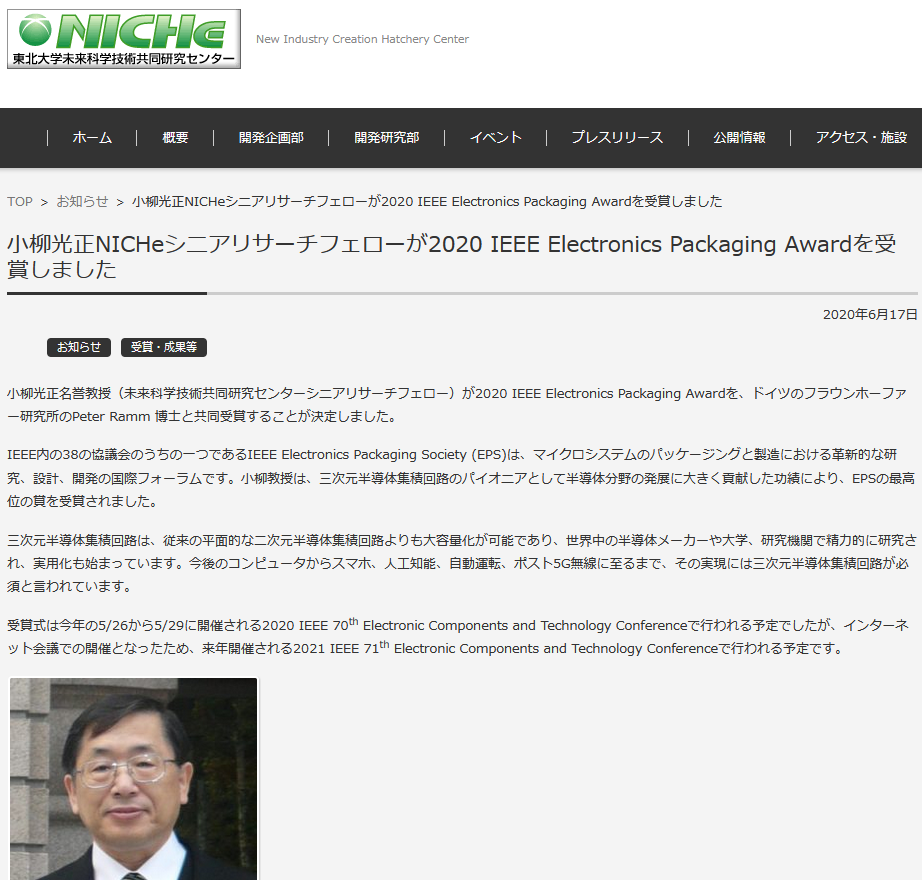 [IEEE]URLhttps://ieeetv.ieee.org/channels/ieee_awards/2020-2021-ieee-electronics-packaging-technology-award-mitsumasa-koyanagi-peter-ramm-chin-c-lee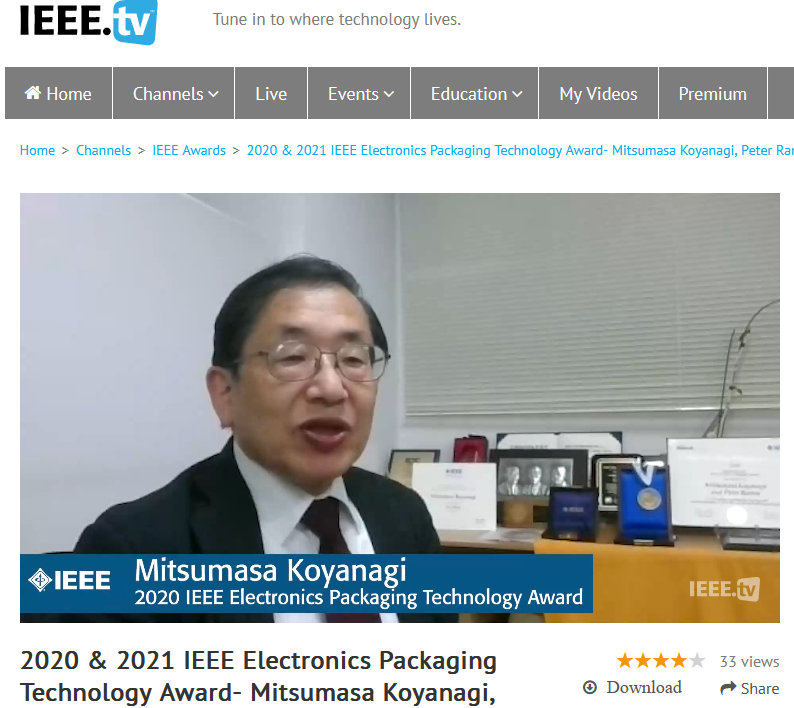 